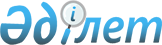 Агроөнеркәсіптік кешенді дамытудың кейбір мәселелері туралыҚазақстан Республикасы Президентінің 2006 жылғы 11 желтоқсандағы N 220 Жарлығы.
      Қазақстан Республикасы Президенті 
      мен Үкіметі актілерінің жинағында 
      және республикалық баспасөзде   
      жариялануға тиіс         
      Ескерту. Мәтіндегі "ҚазАгро" ұлттық холдингі" деген сөздер "ҚазАгро" ұлттық басқарушы холдингі", "ҚазАгро" холдингі" деген сөздермен ауыстырылды - ҚР Президентінің 2009.02.24. N 748 Жарлығымен. 


      Агроөнеркәсіптік секторды тиімді дамытуды ынталандыру және оның ішкі және сыртқы нарықтарда бәсекеге қабілеттілігін арттыру мақсатында ҚАУЛЫ ЕТЕМІН: 
      1. Қазақстан Республикасының Үкіметі заңнамада белгіленген тәртіппен: 
      1) "ҚазАгро" ұлттық басқарушы холдингі" акционерлік қоғамын (бұдан әрі - "ҚазАгро" холдингі" АҚ) құрсын; 
      2) екі апта мерзімде: 
      "ҚазАгро" холдингі" АҚ қызметінің негізгі қағидаттары туралы меморандумды; 
      акцияларының мемлекеттік пакеттері "ҚазАгро" холдингі" АҚ-ның жарғылық капиталын төлеуге берілетін акционерлік қоғамдардың тізбесін бекітсін; 
      3) үш ай мерзімде нормативтік құқықтық актілерге тиісті өзгерістер мен толықтырулар енгізуді қамтамасыз етсін; 
      4) осы Жарлықтан туындайтын өзге де шараларды қабылдасын. 
      2. Осы Жарлықтың орындалуын бақылау Қазақстан Республикасы Президентінің Әкімшілігіне жүктелсін. 
      3. Осы Жарлық қол қойылған күнінен бастап қолданысқа енгізіледі. 
					© 2012. Қазақстан Республикасы Әділет министрлігінің «Қазақстан Республикасының Заңнама және құқықтық ақпарат институты» ШЖҚ РМК
				
Қазақстан Республикасының  
Президенті  